Colegio San Manuel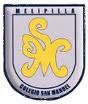 		Asignatura: Lenguaje 		Profesor: Teresita Fabio M		Curso:  3° año básico GUIA DE APOYO AL HOGAR LENGUAJE 3° Básico Fecha: Marzo –Abril.Plan de TrabajoOBJETIVOS DE APRENDIZAJES:Leer comprensivamente lecturas de texto de estudio.HABILIDADES/ DESTREZAS:Describir situaciones y personajes, infiere y comprendiendo el texto.Responder interrogantes.Desarrolla el gusto por la lectura.INDICACIONES GENERALES:Busca un lugar tranquilo y luminoso para trabajar.Observa tu texto y sigue las indicaciones.Cuida tu letra, redacción y ortografía.Una vez finalizada las actividades revisar tus respuestas y realizar una autoevaluación sobre lo aprendido-No olvidar poner la fecha que corresponde a la actividad desarrollada en tu cuaderno.Clase 9 Lunes 30/03/20Profundizar conocimientos acerca de textos que informan sobre noticias. Y conocer su estructura.Desarrollar página 32.Copiar una pequeña noticia actual en tu cuaderno.Clase 10 Martes 31/03/20Leer un afiche y aprender sobre este tipo de texto.Desarrollar páginas 34 y 35.Clase 11. Miércoles 01/04/20Revisar afiches y comprobar si el vocabulario es comprensible y la ortografía adecuada.Desarrollar páginas 36 y 37.Clase 12. Jueves 02/04/20Desarrollar 2 planas de caligrafía. ( en su libro)Copiar texto a elección (una plana) más un dibujo alusivo a la lectura copiada.Respetando, Margen, Ortografía, rojos mayúsculas y signos de puntuación.Clase 13-. Lunes 06/04/20Leer “Mi mamá es preciosa”. Recordar secuencia de un cuento y ampliar vocabulario.Páginas 39 y 40.Clase 14. Martes 07/4/20Leer “Mi mamá es preciosa” . Ampliar vocabulario.Página 39.Clase 15 Miércoles 08/4/20Leer una niña Canadiense salvó a su familia de la muerte”Ampliar vocabulario.Páginas 41 y 42.Clase 16 jueves 09/4/20.Desarrollar 2 planas de caligrafía. ( en su libro)Copiar texto a elección (una plana) más un dibujo alusivo a la lectura copiada.Respetando, Margen, Ortografía, rojos mayúsculas y signos de puntuación